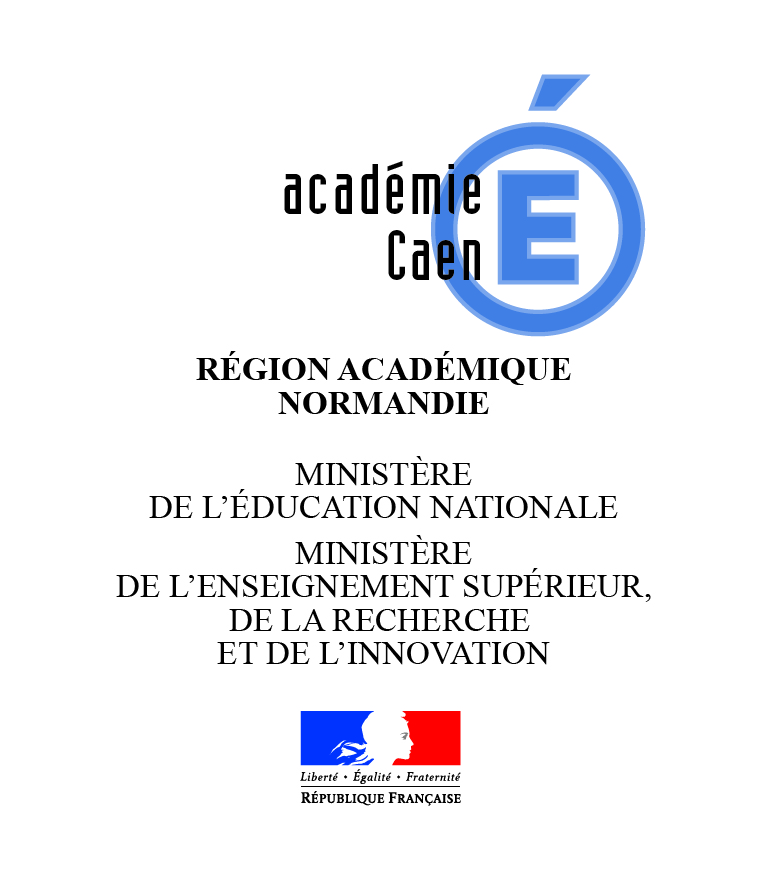 REGISTREDE DANGER GRAVE ET IMMINENTDécret n°82-453 du 28 mai 1982 modifié par le décret n°2011-774 du 28 juin 2011 relatif à l’hygiène, la sécurité du travail et la prévention médicale MINISTERE DE L’ÉDUCATION NATIONALE – ACADEMIE DE CAENEtablissement, école ou service : …………………………………Par cette fiche l’agent alerte immédiatement l’autorité administrative compétente de toute situation de travail dont il a un motif raisonnable de penser qu’elle représente un Danger Grave et Imminent  pour sa vie ou sa santé. Elle doit être numérotée et archivée (10 fiches minimum) pour constituer un RDGI. Ce registre doit être tenu par l’autorité administrative ou le directeur d’école. Il peut être rempli par l’agent lui-même ou par un membre du Comité d’Hygiène et de Sécurité et des Conditions de Travail (CHSCT). L’exercice du droit de retrait (cf.doc d’accompagnement) doit obligatoirement être formalisé par une mention sur ce registre de signalement. Poste(s) de travail concerné(s) : ………………………………………………………………………………...Nom et Prénom de l'agent exposé au danger, à l'origine du signalement : ……………………………..…Nom et Prénom du membre du CHSCT à l'origine du signalement, le cas échéant  …………………..…Nom et Prénom des autres personnes exposées au danger, le cas échéant : ………...……………….………………………………………………………………………………………………………………………….Nom et Prénom du représentant de l'autorité administrative qui a été alerté : ………………………….…Description du danger grave et imminent encouru ou de la défaillance constatée (indiquer depuis quand) …………………………………………………………………………………………………………………….……………………………………………………………………………………………………………………….………………………………………………………………………………………………………………………….Description de la cause du danger ou de la défaillance constatée…………………………………………………………………………………………………………………….……………………………………………………………………………………………………………………….………………………………………………………………………………………………………………………….Date : ………………………………………………. Heure : …………………………………………………….         Signature	                     Signature 				            Signature         de l'agent                             de l’autorité administrative                            du membre du CHSCT                                                       ou de son représentant                                     (le cas échéant)		Mesures prises par l’autorité administrative ………………………………………………………………………………………………………………….………………………………………………………………………………………………………………………….………………………………………………………………………………………………………………………….